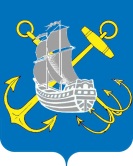 МУНИЦИПАЛЬНЫЙ СОВЕТВНУТРИГОРОДСКОГО  МУНИЦИПАЛЬНОГО ОБРАЗОВАНИЯ САНКТ-ПЕТЕРБУРГА МУНИЦИПАЛЬНЫЙ ОКРУГ  МОРСКОЙ _____________________________________________________________________________________ПРОЕКТ РЕШЕНИЯ № _______________2016 г.                      	                                                                       Санкт-ПетербургО внесении изменений в решение муниципального советаот 10.12.2015 г. № 28 «Об утверждении местного бюджета внутригородского муниципального образования Санкт-Петербурга муниципальный округ Морской на 2016 год»	В соответствии с Бюджетным кодексом Российской Федерации, Положением о бюджетном процессе во внутригородском  муниципальном образовании Санкт-Петербурга муниципальный округ Морской, Уставом внутригородского муниципального образования Санкт-Петербурга муниципальный округ Морской, рассмотрев проект Решения муниципального совета МО МО Морской «О внесении изменений в Решение муниципального совета от 10.12.2015 г. № 28 «Об утверждении местного бюджета внутригородского муниципального образования Санкт-Петербурга муниципальный округ Морской на 2016 год», муниципальный совет РЕШИЛ:В Решение муниципального совета внутригородского муниципального образования Санкт-Петербурга муниципальный округ Морской от 10 декабря 2015 года № 28 «Об утверждении местного бюджета внутригородского муниципального образования Санкт-Петербурга муниципальный округ Морской на 2016 год» внести следующие изменения:Пункт 2 изложить в следующей редакции: «Утвердить общий объем доходов местного бюджета на 2016 год – в сумме 46 316,5 тыс. руб.».Пункт 3 изложить в следующей редакции: «Утвердить общий объем расходов местного бюджета на 2016 год – в сумме 47 172,6 тыс. руб.»Пункт 4 изложить в следующей редакции: «Установить размер дефицита местного бюджета на 2016 год – в сумме 856,1 тыс. руб.»Пункт 5 изложить в следующей редакции: «Утвердить общий объем источников внутреннего финансирования дефицита местного бюджета на 2016 г. – в сумме 856,1 тыс. руб.».Внести изменение в приложение № 1, изложив его в редакции согласно приложению № 1 к настоящему Решению.Внести изменение в приложение № 2, изложив его в редакции согласно приложению № 2 к настоящему Решению.Внести изменение в приложение № 3, изложив его в редакции согласно приложению № 3 к настоящему Решению.Внести изменение в приложение № 4, изложив его в редакции согласно приложению № 4 к настоящему Решению. Опубликовать решение в официальном издании внутригородского муниципального образования Санкт-Петербурга муниципальный округ Морской. Решение вступает в силу со следующего дня после его официального опубликования. Контроль за исполнением настоящего решения возложить на главу          муниципального образования Кольцову Т.А.Глава муниципального образования 	                           		   Т.А.КольцоваПриложение № 1к Решению муниципального совета  МО МО Морской                 от _____2016 г. №  ____Доходы местного бюджета внутригородского муниципального образования Санкт-Петербурга муниципальный округ Морской на 2016 годПриложение № 2К Решению муниципального советаот _____2016 г. № ___Ведомственная структура расходов местного бюджета внутригородского муниципального образования Санкт-Петербурга муниципальный округ Морской на 2016 годПриложение № 3к Решению муниципального совета  МО МО  Морской                                                     от _____2016 г. №  ___Распределение бюджетных ассигнований местного бюджета внутригородского муниципального образования Санкт-Петербурга муниципальный округ Морской на 2016 годПриложение № 4к Решению муниципального совета  МО МО  Морской                             от ____2016г. №  ___Источники финансирования дефицита местного бюджета внутригородского муниципального образования Санкт-Петербурга муниципальный округ Морской  на 2016 год№ п/пНаименование источника доходовКод  Код  Сумма (тыс.руб)№ п/пНаименование источника доходовКод  Код  Сумма (тыс.руб)IНалоговые и неналоговые доходы0001 00 00000 00 0000 00039 216,21.НАЛОГИ НА СОВОКУПНЫЙ ДОХОД0001 05 00000 00 0000 00018 275,61.1.Налог, взимаемый в связи с применением упрощенной системы налогообложения1821 05 01000 00 0000 11015 308,21.1.1.Налог, взимаемый с налогоплательщиков, выбравших в качестве объекта налогообложения доходы1821 05 01011 01 0000 11011 633,91.1.2.Налог, взимаемый с налогоплательщиков, выбравших в качестве объекта налогообложения доходы, уменьшенные на величину расходов1821 05 01021 01 0000 1102 592,91.1.3.Минимальный налог, зачисляемый в бюджеты субъектов Российской Федерации1821 05 01050 01 0000 1101 081,41.2.Единый налог, на вмененный доход для отдельных видов деятельности1821 05 02010 02 0000 1102 226,41.3.Налог, взимаемый в связи с применением патентной системы налогообложения, зачисляемый в бюджеты городов федерального значения1821 05 04030 02 0000 110741,02.НАЛОГИ НА ИМУЩЕСТВО0001 06 00000 00 0000 00013 540,22.1.Налог на имущество физических лиц, взимаемый по ставкам, применяемым к объектам налогообложения, расположенным в границах внутригородских муниципальных образований городов федерального значения1821 06 01010 03 0000 11013 540,23.ДОХОДЫ ОТ ИСПОЛЬЗОВАНИЯ ИМУЩЕСТВА, НАХОДЯЩЕГОСЯ В ГОСУДАРСТВЕННОЙ И МУНИЦИПАЛЬНОЙ СОБСТВЕННОСТИ000 1 11 00000 00 0000 000 4 135,83.1.Доходы от сдачи в аренду имущества, находящегося в оперативном управлении органов управления внутригородских муниципальных образований городов федерального значения и созданных ими учреждений (за исключением имущества муниципальных бюджетных и автономных учреждений)910 1 11 05033 03 0000 120 4 135,84.ДОХОДЫ ОТ ОКАЗАНИЯ ПЛАТНЫХ УСЛУГ (РАБОТ) И КОМПЕНСАЦИИ ЗАТРАТ ГОСУДАРСТВА000 1 13 00000 00 0000 000 385,64.1.Прочие доходы от компенсации затрат бюджетов внутригородских муниципальных образований городов федерального значения000 1 13 02993 03 0000 130 385,64.1.1.Средства, составляющие восстановительную стоимость зеленых насаждений внутриквартального озеленения и подлежащие зачислению в бюджеты внутригородских муниципальных образований Санкт-Петербурга в соответствии с законодательством Санкт-Петербурга867 1 13 02993 03 0100 130 385,65.ШТРАФЫ, САНКЦИИ, ВОЗМЕЩЕНИЕ УЩЕРБА0001 16 00000 00 0000 0002 879,05.1.Денежные взыскания (штрафы) за нарушение  законодательства о применении контрольно-кассовой техники при осуществлении наличных денежных расчетов и (или) расчетов с использованием платежных карт1821 16 06000 01 0000 140130,06.Прочие поступления от денежных взысканий (штрафов) и иных сумм в возмещение ущерба0001 16 90000 00 0000 1402 749,06.1.Прочие поступления от денежных взысканий (штрафов) и иных сумм в возмещение ущерба, зачисляемые в бюджеты внутригородских муниципальных образований городов федерального значения0001 16 90030 03 0000 1402 749,06.1.1.Штрафы за административные правонарушения в области благоустройства, предусмотренные главой 4  Закона Санкт-Петербурга "Об административных правонарушениях в Санкт-Петербурге"8061 16 90030 03 0100 1402 500,06.1.2.Штрафы за административные правонарушения в области благоустройства, предусмотренные главой 4  Закона Санкт-Петербурга "Об административных правонарушениях в Санкт-Петербурге"8071 16 90030 03 0100 140179,06.1.3.Штрафы за административные правонарушения в области благоустройства, предусмотренные главой 4  Закона Санкт-Петербурга "Об административных правонарушениях в Санкт-Петербурге"8471 16 90030 03 0100 14010,06.1.4.Штрафы за административные правонарушения в области благоустройства, предусмотренные главой 4  Закона Санкт-Петербурга "Об административных правонарушениях в Санкт-Петербурге"8241 16 90030 03 0100 14060,0IIБЕЗВОЗМЕЗДНЫЕ ПОСТУПЛЕНИЯ0002 00 00000 00 0000 0007 100,37.БЕЗВОЗМЕЗДНЫЕ ПОСТУПЛЕНИЯ ОТ ДРУГИХ БЮДЖЕТОВ БЮДЖЕТНОЙ СИСТЕМЫ РОССИЙСКОЙ ФЕДЕРАЦИИ0002 02 00000 00 0000 0007 100,37.1.Субвенции бюджетам субъектов Российской Федерации и муниципальных образований0002 02 03000 00 0000 1517 100,37.1.1.Субвенции бюджетам внутригородских муниципальных образований городов федерального значения на выполнение передаваемых полномочий субъектов Российской Федерации9102 02 03024 03 0000 1511 736,87.1.1.1.Субвенции бюджетам внутригородских муниципальных образований Санкт-Петербурга на исполнение органами местного самоуправления отдельных государственных полномочий Санкт-Петербурга по организации и осуществлению деятельности по опеке и попечительству9102 02 03024 03 0100 1511 730,87.1.1.2.Субвенции бюджетам внутригородских муниципальных образований Санкт-Петербурга на выполнение отдельного государственного полномочия Санкт-Петербурга по определению должностных лиц, уполномоченных составлять протоколы об административных правонарушениях, и составлению протоколов об административных правонарушениях9102 02 03024 03 0200 1516,07.1.2.Субвенции бюджетам внутригородских муниципальных образований городов федерального значения на содержание ребенка в семье опекуна и приемной семье, а также вознаграждение, причитающееся приемному родителю9102 02 03027 03 0000 1515 363,57.1.2.1.Субвенции бюджетам внутригородских муниципальных образований  Санкт-Петербурга на содержание ребенка в семье опекуна и приемной семье9102 02 03027 03 0100 1513 684,47.1.2.2.Субвенции бюджетам внутригородских муниципальных образований  Санкт-Петербурга на вознаграждение, причитающееся приемному родителю9102 02 03027 03 0200 1511 679,1ИТОГО46 316,5№ п/пНаименование ГРБСКод раздела,  подразделаКод целевой статьиКод группы, подгруппы вида расходовСумма, (тыс.руб)№ п/пНаименование ГРБСКод раздела,  подразделаКод целевой статьиКод группы, подгруппы вида расходовСумма, (тыс.руб)I.МУНИЦИПАЛЬНЫЙ СОВЕТ ВНУТРИГОРОДСКОГО МУНИЦИПАЛЬНОГО ОБРАЗОВАНИЯ САНКТ-ПЕТЕРБУРГА МУНИЦИПАЛЬНЫЙ ОКРУГ МОРСКОЙ9831 945,01.ОБЩЕГОСУДАРСТВЕННЫЕ ВОПРОСЫ98301001 945,01.1.ФУНКЦИОНИРОВАНИЕ ВЫСШЕГО ДОЛЖНОСТНОГО ЛИЦА СУБЪЕКТА РОССИЙСКОЙ ФЕДЕРАЦИИ И  МУНИЦИПАЛЬНОГО ОБРАЗОВАНИЯ98301021 203,11.1.1.Расходы на содержание главы муниципального образования983010211 1 00 001101 203,11.1.1.1.Расходы на выплаты персоналу в целях обеспечения  выполнения функций государственными (муниципальными) органами, казенными учреждениями, органами управления государственными внебюджетными фондами983010211 1 00 001101001 203,11.2.ФУНКЦИОНИРОВАНИЕ ЗАКОНОДАТЕЛЬНЫХ  (ПРЕДСТАВИТЕЛЬНЫХ) ОРГАНОВ ГОСУДАРСТВЕННОЙ ВЛАСТИ И ПРЕДСТАВИТЕЛЬНЫХ ОРГАНОВ  МУНИЦИПАЛЬНЫХ ОБРАЗОВАНИЙ9830103669,91.2.1.Расходы на компенсацию депутатам, осуществляющим свои полномочия на непостоянной основе, расходов в связи с осуществлением ими своих мандатов983010312 1 00 00120109,21.2.1.1.Расходы на выплаты персоналу в целях обеспечения выполнения функций государственными (муниципальными) органами, казенными учреждениями, органами управления государственными внебюджетными фондами983010312 1 00 00120100109,21.2.2.Расходы на  обеспечение деятельности  представительного органа муниципального образования 983010312 2 00 00130560,71.2.2.1.Закупка товаров, работ и услуг для обеспечения
государственных (муниципальных) нужд983010312 2 00 00130200391,71.2.2.3.Иные бюджетные ассигнования983010312 2 00 00130800169,01.3.ДРУГИЕ ОБЩЕГОСУДАРСТВЕННЫЕ ВОПРОСЫ 983011372,01.3.1.Расходы на уплату членских взносов на осуществление деятельности Совета муниципальных образований Санкт-Петербурга и содержание его органов983011354 1 00 0005372,01.3.1.1.Иные бюджетные ассигнования983011354 1 00 0005380072,0II.МЕСТНАЯ АДМИНИСТРАЦИЯ ВНУТРИГОРОДСКОГО МУНИЦИПАЛЬНОГО ОБРАЗОВАНИЯ САНКТ-ПЕТЕРБУРГА МУНИЦИПАЛЬНЫЙ ОКРУГ МОРСКОЙ91045 227,62.ОБЩЕГОСУДАРСТВЕННЫЕ ВОПРОСЫ910010012 907,12.1.ФУНКЦИОНИРОВАНИЕ  ПРАВИТЕЛЬСТВА РОССИЙСКОЙ ФЕДЕРАЦИИ, ВЫСШИХ ИСПОЛНИТЕЛЬНЫХ ОРГАНОВ ГОСУДАРСТВЕННОЙ ВЛАСТИ СУБЪЕКТОВ РОССИЙСКОЙ ФЕДЕРАЦИИ, МЕСТНЫХ АДМИНИСТРАЦИЙ910010412 492,22.1.1.Расходы на содержание главы местной администрации910010414 1 00 001101 203,12.1.1.1.Расходы на выплаты персоналу в целях обеспечения выполнения функций государственными (муниципальными) органами, казенными учреждениями, органами управления государственным и внебюджетными фондами910010414 1 00 001101001 203,12.1.2.Расходы на содержание местной администрации910010414 2 00 001107 554,92.1.2.1.Расходы на выплаты персоналу в целях обеспечения выполнения функций государственными (муниципальными) органами, казенными учреждениями, органами управления государственными внебюджетными фондами910010414 2 00 001101007 554,92.1.3.Расходы на обеспечение деятельности местной администрации910010414 2 00 001301 997,42.1.3.1.Закупка товаров, работ и услуг для обеспечения
государственных (муниципальных) нужд910010414 2 00 001302001 987,82.1.3.3.Иные бюджетные ассигнования910010414 2 00 001308009,62.1.4.Расходы на исполнение государственного полномочия Санкт-Петербурга по составлению протоколов об административных правонарушениях за счет субвенций из бюджета Санкт-Петербурга910010431 1 00 G01006,02.1.4.1.Закупка товаров, работ и услуг для обеспечения
государственных (муниципальных) нужд910010431 1 00 G01002006,02.1.5.Расходы на исполнение государственного полномочия Санкт-Петербурга по организации и осуществлению деятельности по опеке и попечительству за счет субвенций из бюджета Санкт-Петербурга910010432 1 00 G08501 730,82.1.5.1.Расходы на выплаты персоналу в целях обеспечения  выполнения функций государственными (муниципальными) органами, казенными учреждениями, органами управления государственными внебюджетными фондами 910010432 1 00 G08501001 685,62.1.5.2.Закупка товаров, работ и услуг для обеспечения
государственных (муниципальных) нужд910010432 1 00 G085020045,22.2.РЕЗЕРВНЫЕ ФОНДЫ910011150,02.2.1.Расходы на формирование резервного фонда местной администрации910011121 1 00 0002050,02.2.1.1.Иные бюджетные ассигнования910011121 1 00 0002080050,02.3.ДРУГИЕ ОБЩЕГОСУДАРСТВЕННЫЕ ВОПРОСЫ 9100113364,92.3.1.Расходы на формирование архивных фондов органов местного самоуправления, муниципальных предприятий и учреждений910011351 1 00 0005070,92.3.1.1.Закупка товаров, работ и услуг для обеспечения
государственных (муниципальных) нужд910011352 1 00 0005020070,92.3.2.Расходы на организацию информирования, консультирования и содействия жителям муниципального образования по вопросам создания товариществ собственников жилья, советов многоквартирных домов, формирования земельных участков, на которых расположены многоквартирные дома910011352 1 00 00051196,02.3.2.1.Закупка товаров, работ и услуг для обеспечения
государственных (муниципальных) нужд910011352 1 00 00051200196,02.3.3.Расходы на осуществление  защиты прав потребителей910011353 1 00 0005298,02.3.3.1.Закупка товаров, работ и услуг для обеспечения
государственных (муниципальных) нужд910011353 1 00 0005220098,03.НАЦИОНАЛЬНАЯ  БЕЗОПАСНОСТЬ И ПРАВООХРАНИТЕЛЬНАЯ ДЕЯТЕЛЬНОСТЬ910030011,93.1.ЗАЩИТА НАСЕЛЕНИЯ  И ТЕРРИТОРИИ ОТ ЧРЕЗВЫЧАЙНЫХ СИТУАЦИЙ ПРИРОДНОГО И ТЕХНОГЕННОГО ХАРАКТЕРА, ГРАЖДАНСКАЯ ОБОРОНА910030911,93.1.1.Расходы на реализацию мероприятий по проведению подготовки и обучения неработающего населения способам защиты и действиям в чрезвычайных ситуациях,  а также способам защиты от опасностей , возникающих при ведении военных действий или вследствие этих действий910030987 1 00 0009411,93.1.1.1.Закупка товаров, работ и услуг для обеспечения
государственных (муниципальных) нужд910030987 1 00 0009420011,94.ЖИЛИЩНО-КОММУНАЛЬНОЕ ХОЗЯЙСТВО910050022 119,54.1.БЛАГОУСТРОЙСТВО910050316 280,94.1.1.Благоустройство территорий муниципального образования 910050388 0 00 0000016 280,94.1.1.1.Расходы на реализацию мероприятий по благоустройству придомовых территорий и территорий дворов910050388 2 00 000965 757,54.1.1.1.1.Закупка товаров, работ и услуг для обеспечения
государственных (муниципальных) нужд910050388 2 00 000962005 757,54.1.2.Расходы на реализацию мероприятий по озеленению территории муниципального образования910050388 4 00 000987 310,34.1.2.1.Закупка товаров, работ и услуг для обеспечения
государственных (муниципальных) нужд910050388 4 00 000982007 310,34.1.3.Расходы на реализацию мероприятий по созданию зон отдыха, обустройству и содержанию детских и спортивных площадок910050388 1 00 00095372,34.1.3.1.Закупка товаров, работ и услуг для обеспечения
государственных (муниципальных) нужд910050388 1 00 00095200372,34.1.4.Расходы на реализацию мероприятий по содержанию территорий зеленых насаждений внутриквартального озеленения, включая уборку территорий детских и спортивных площадок910050388 6 00 001002 290,84.1.4.1.Закупка товаров, работ и услуг для обеспечения
государственных (муниципальных) нужд910050388 6 00 001002002 290,84.1.5.Расходы на реализацию мероприятий по разработке  технической документации и составлению смет в области благоустройства910050388 7 00 00101550,04.1.5.1.Закупка товаров, работ и услуг для обеспечения
государственных (муниципальных) нужд910050388 7 00 00101200550,04.2.Другие вопросы в области жилищно-коммунального хозяйства91005055 838,64.2.1.Расходы на содержание учреждений, подведомственных органам местного самоуправления, осуществляющих руководство и управление в сфере жилищно-коммунального хозяйства910050515 1 00 002105 696,24.2.1.1. Расходы на выплаты персоналу в целях обеспечения  выполнения функций государственными (муниципальными) органами, казенными учреждениями, органами управления государственными внебюджетными фондами910050515 1 00 002101005 696,24.2.2.Расходы на обеспечение деятельности учреждений, подведомственных органам местного самоуправления, осуществляющих руководство и управление в сфере жилищно-коммунального хозяйства910050515 1 00 00230142,44.2.2.1.Закупка товаров, работ и услуг для обеспечения
государственных (муниципальных) нужд910050515 1 00 00230200142,45.ОБРАЗОВАНИЕ9100700394,95.1.Профессиональная подготовка, переподготовка и повышение квалификации910070536,05.1.1.Расходы на профессиональное образование и дополнительное профессионального образования выборных должностных лиц местного самоуправления,  депутатов муниципального совета муниципального образования, муниципальных служащих и работников муниципальных учреждений910070516 1 00 0001036,05.1.1.1.Закупка товаров, работ и услуг для обеспечения
государственных (муниципальных) нужд910070516 1 00 0001020036,05.2.МОЛОДЕЖНАЯ ПОЛИТИКА И ОЗДОРОВЛЕНИЕ ДЕТЕЙ9100707358,95.2.1.Расходы на реализацию мероприятий по военно-патриотическому воспитанию молодежи910070781 1 00 00080179,05.2.1.1.Закупка товаров, работ и услуг для обеспечения
государственных (муниципальных) нужд910070781 1 00 00080200179,05.3.Расходы на реализацию мероприятий по охране здоровья граждан от воздействия окружающего табачного дыма и последствий потребления табака на территории муниципального образования910070786 1 00 0008834,05.3.1.Закупка товаров, работ и услуг для обеспечения
государственных (муниципальных) нужд910070786 1 00 0008820034,05.4.Расходы на реализацию мероприятий по профилактике правонарушений910070786 2 00 0008920,05.4.1.Закупка товаров, работ и услуг для обеспечения
государственных (муниципальных) нужд910070786 2 00 0008920020,05.5.Расходы на реализацию мероприятий по  профилактике дорожно-транспортного травматизма на территории муниципального образования910070786 3 00 0009030,65.5.1.Закупка товаров, работ и услуг для обеспечения
государственных (муниципальных) нужд910070786 3 00 0009020030,65.6.Расходы на реализацию мероприятий по профилактике  незаконного потребления наркотических средств и психотропных веществ, новых потенциально опасных психоактивных веществ, наркомании в Санкт-Петербурге910070786 4 00 0009135,05.6.1.Закупка товаров, работ и услуг для обеспечения
государственных (муниципальных) нужд910070786 4 00 0009120035,05.7.Расходы на реализацию мероприятий по профилактике терроризма и экстремизма, а также минимизация и(или) ликвидация последствий проявлений терроризма и экстремизма на территории муниципального образования910070786 5 00 0009260,35.7.1.Закупка товаров, работ и услуг для обеспечения
государственных (муниципальных) нужд910070786 5 00 0009220060,36.КУЛЬТУРА, КИНЕМАТОГРАФИЯ91008002 939,96.1.КУЛЬТУРА91008012 939,96.1.1.Расходы на реализацию мероприятий по организации и проведению местных и участие в организации и проведении городских праздничных и иных зрелищных мероприятий910080182 1 00 000812 367,56.1.1.1.Закупка товаров, работ и услуг для обеспечения
государственных (муниципальных) нужд910080182 1 00 000812002 367,56.1.1.2.Расходы на реализацию мероприятий по организации и проведению мероприятий по сохранению и развитию местных традиций и обрядов910080183 1 00 00082307,46.1.1.2.1.Закупка товаров, работ и услуг для обеспечения
государственных (муниципальных) нужд910080183 1 00 00082200307,46.1.1.3.Расходы на реализацию мероприятий по организации и проведению досуговых мероприятий для жителей муниципального образования910080184 1 00 00083265,06.1.1.3.1.Закупка товаров, работ и услуг для обеспечения
государственных (муниципальных) нужд910080184 1 00 00083200265,07.СОЦИАЛЬНАЯ  ПОЛИТИКА91010005 636,57.1.СОЦИАЛЬНОЕ ОБЕСПЕЧЕНИЕ НАСЕЛЕНИЯ9101003273,07.1.1.Расходы на предоставление доплаты к пенсии лицам, замещавшим муниципальные должности и  должности муниципальной службы910100341 1 00 00040273,07.1.1.1.Социальное обеспечение и иные выплаты населению910100341 1 00 00040300273,07.2.ОХРАНА СЕМЬИ И ДЕТСТВА91010045 363,57.2.1.Расходы на исполнение государственного  полномочия Санкт-Петербурга по выплате денежных средств на содержание ребенка в семье опекуна и приемной семье, вознаграждение приемным родителям за счет субвенций из бюджета Санкт-Петербурга91010045 363,57.2.1.1.Расходы на исполнение государственного полномочия по выплате денежных средств на содержание ребенка в семье опекуна и приемной семье за счет субвенций из бюджета Санкт-Петербурга910100432 3 00 G08603 684,47.2.1.1.1.Социальное обеспечение и иные выплаты населению910100432 3 00 G08603003 684,47.2.1.2.Расходы на исполнение государственного полномочия   по выплате денежных средств на вознаграждение приемным родителям за счет субвенций из бюджета Санкт-Петербурга910100432 2 00 G08701 679,17.2.1.2.1.Социальное обеспечение и иные выплаты населению910100432 2 00 G08703001 679,18.ФИЗИЧЕСКАЯ КУЛЬТУРА И СПОРТ9101100221,08.1.Физическая культура9101101221,08.1.1.Расходы на реализацию мероприятий по проведению физкультурно-оздоровительных мероприятий 910110185 1 00 00084221,08.1.1.1.Закупка товаров, работ и услуг для обеспечения
государственных (муниципальных) нужд910110185 1 00 00084200221,09СРЕДСТВА МАССОВОЙ ИНФОРМАЦИИ9101200996,89.1.Периодическая печать и издательства9101202996,89.1.1.Расходы на периодические издания, учрежденные представительными органами 910120271 1 00 00070996,89.1.1.1.Закупка товаров, работ и услуг для обеспечения
государственных (муниципальных) нужд910120271 1 00 00070200996,8ИТОГО РАСХОДОВ47 172,6№ п/пНаименование Код раздела и подразделаКод целевой статьиКод  вида расходаСумма, (тыс.руб)№ п/пНаименование Код раздела и подразделаКод целевой статьиКод  вида расходаСумма, (тыс.руб)I.ОБЩЕГОСУДАРСТВЕННЫЕ ВОПРОСЫ010014 852,11ФУНКЦИОНИРОВАНИЕ ВЫСШЕГО ДОЛЖНОСТНОГО ЛИЦА СУБЪЕКТА РОССИЙСКОЙ ФЕДЕРАЦИИ И  МУНИЦИПАЛЬНОГО ОБРАЗОВАНИЯ01021 203,11.1.Расходы на содержание главы муниципального образования010211 1 00 001101 203,11.1.1.Расходы на выплаты персоналу в целях обеспечения  выполнения функций государственными (муниципальными) органами, казенными учреждениями, органами управления государственными внебюджетными фондами010211 1 00 001101001 203,12ФУНКЦИОНИРОВАНИЕ ЗАКОНОДАТЕЛЬНЫХ                    (ПРЕДСТАВИТЕЛЬНЫХ) ОРГАНОВ ГОСУДАРСТВЕННОЙ ВЛАСТИИ ПРЕДСТАВИТЕЛЬНЫХ ОРГАНОВ  МУНИЦИПАЛЬНЫХ ОБРАЗОВАНИЙ0103669,92.1.Расходы на компенсацию депутатам, осуществляющим свои полномочия на непостоянной основе, расходов в связи с осуществлением ими своих мандатов010312 1 00 00120109,22.1.1.Расходы на выплаты персоналу в целях обеспечения выполнения функций государственными (муниципальными) органами, казенными учреждениями, органами управления государственными внебюджетными фондами010312 1 00 00120100109,22.2.Расходы на  обеспечение деятельности  представительного органа муниципального образования 010312 2 00 00130560,72.2.1.Закупка товаров, работ и услуг для обеспечения
государственных (муниципальных) нужд010312 2 00 00130200391,72.2.1.Иные бюджетные ассигнования010312 2 00 00130800169,03.ФУНКЦИОНИРОВАНИЕ  ПРАВИТЕЛЬСТВА РОССИЙСКОЙ ФЕДЕРАЦИИ, ВЫСШИХ ИСПОЛНИТЕЛЬНЫХ ОРГАНОВ ГОСУДАРСТВЕННОЙ ВЛАСТИ СУБЪЕКТОВ РОССИЙСКОЙ ФЕДЕРАЦИИ, МЕСТНЫХ АДМИНИСТРАЦИЙ010412 492,23.1.Расходы на содержание главы местной администрации010414 1 00 001101 203,13.1.1.Расходы на выплаты персоналу в целях обеспечения выполнения функций государственными (муниципальными) органами, казенными учреждениями, органами управления государственным и внебюджетными фондами010414 1 00 001101001 203,13.2.Расходы на содержание местной администрации010414 2 00 001107 554,93.2.1.Расходы на выплаты персоналу в целях обеспечения выполнения функций государственными (муниципальными) органами, казенными учреждениями, органами управления государственными внебюджетными фондами010414 2 00 001101007 554,93.3.Расходы на обеспечение деятельности местной администрации010414 2 00 001301 997,43.3.1.Закупка товаров, работ и услуг для обеспечения
государственных (муниципальных) нужд010414 2 00 001302001 987,83.3.2.Иные бюджетные ассигнования010414 2 00 001308009,63.4.Расходы на исполнение государственного полномочия Санкт-Петербурга по составлению протоколов об административных правонарушениях за счет субвенций из бюджета Санкт-Петербурга010431 1 00 G01006,03.4.1.Закупка товаров, работ и услуг для обеспечения
государственных (муниципальных) нужд010431 1 00 G01002006,03.5.Расходы на исполнение государственного полномочия Санкт-Петербурга по организации и осуществлению деятельности по опеке и попечительству за счет субвенций из бюджета Санкт-Петербурга010432 1 00 G08501 730,83.5.1.Расходы на выплаты персоналу в целях обеспечения  выполнения функций государственными (муниципальными) органами, казенными учреждениями, органами управления государственными внебюджетными фондами 010432 1 00 G08501001 685,63.5.2.Закупка товаров, работ и услуг для обеспечения
государственных (муниципальных) нужд010432 1 00 G085020045,24.РЕЗЕРВНЫЕ ФОНДЫ011150,04.1.Расходы на формирование резервного фонда местной администрации011121 1 00 0002050,04.1.1.Иные бюджетные ассигнования011121 1 00 0002080050,05.ДРУГИЕ ОБЩЕГОСУДАРСТВЕННЫЕ ВОПРОСЫ 0113436,95.1.Расходы на формирование архивных фондов органов местного самоуправления, муниципальных предприятий и учреждений011351 1 00 0005070,95.1.1.Закупка товаров, работ и услуг для обеспечения
государственных (муниципальных) нужд011351 1 00 0005020070,95.2.Расходы на организацию информирования, консультирования и содействия жителям муниципального образования по вопросам создания товариществ собственников жилья, советов многоквартирных домов, формирования земельных участков, на которых расположены многоквартирные дома011352 1 00 00051196,05.2.1.Закупка товаров, работ и услуг для обеспечения
государственных (муниципальных) нужд011352 1 00 00051200196,05.3.Расходы на осуществление  защиты прав потребителей011353 1 00 0005298,05.3.1.Закупка товаров, работ и услуг для обеспечения
государственных (муниципальных) нужд011353 1 00 0005220098,05.4.Расходы на уплату членских взносов на осуществление деятельности Совета муниципальных образований Санкт-Петербурга и содержание его органов011354 1 00 0005372,05.4.1.Иные бюджетные ассигнования011354 1 00 0005380072,0IIНАЦИОНАЛЬНАЯ  БЕЗОПАСНОСТЬ И ПРАВООХРАНИТЕЛЬНАЯ ДЕЯТЕЛЬНОСТЬ030011,96.ЗАЩИТА НАСЕЛЕНИЯ  И ТЕРРИТОРИИ ОТ ЧРЕЗВЫЧАЙНЫХ СИТУАЦИЙ ПРИРОДНОГО И ТЕХНОГЕННОГО ХАРАКТЕРА, ГРАЖДАНСКАЯ ОБОРОНА030911,96.1.Расходы на реализацию мероприятий по проведению подготовки и обучения неработающего населения способам защиты и действиям в чрезвычайных ситуациях, а также способам защиты от опасностей , возникающих при ведении военных действий или вследствие этих действий030987 1 00 0009411,96.1.1.Закупка товаров, работ и услуг для обеспечения
государственных (муниципальных) нужд030987 1 00 0009420011,9IV.ЖИЛИЩНО-КОММУНАЛЬНОЕ ХОЗЯЙСТВО050022 119,57.БЛАГОУСТРОЙСТВО050316 280,97.1.Благоустройство территорий муниципального образования 050388 0 00 0000016 280,97.1.1.Расходы на реализацию мероприятий по благоустройству придомовых территорий и территорий дворов050388 2 00 000965 757,57.1.1.1.Закупка товаров, работ и услуг для обеспечения
государственных (муниципальных) нужд050388 2 00 000962005 757,57.1.2.Расходы на реализацию мероприятий по озеленению территории муниципального образования050388 4 00 000987 310,37.1.2.1.Закупка товаров, работ и услуг для обеспечения
государственных (муниципальных) нужд050388 4 00 000982007 310,37.1.3.Расходы на реализацию мероприятий по созданию зон отдыха, обустройству и содержанию детских и спортивных площадок050388 1 00 00095372,37.1.3.1.Закупка товаров, работ и услуг для обеспечения
государственных (муниципальных) нужд050388 1 00 00095200372,37.1.4.Расходы на реализацию мероприятий по содержанию территорий зеленых насаждений внутриквартального озеленения, включая уборку территорий детских и спортивных площадок050388 6 00 001002 290,87.1.4.1Закупка товаров, работ и услуг для обеспечения
государственных (муниципальных) нужд050388 6 00 001002002 290,87.1.5.Расходы на реализацию мероприятий по разработке  технической документации и составлению смет в области благоустройства050388 7 00 00101550,07.1.5.1.Закупка товаров, работ и услуг для обеспечения
государственных (муниципальных) нужд050388 7 00 00101200550,07.2.Другие вопросы в области жилищно-коммунального хозяйства05055 838,67.2.2.Расходы на содержание учреждений, подведомственных органам местного самоуправления, осуществляющих руководство и управление в сфере жилищно-коммунального хозяйства050515 1 00 002105 696,27.2.1.1. Расходы на выплаты персоналу в целях обеспечения  выполнения функций государственными (муниципальными) органами, казенными учреждениями, органами управления государственными внебюджетными фондами050515 1 00 002101005 696,27.2.2.Расходы на обеспечение деятельности учреждений, подведомственных органам местного самоуправления, осуществляющих руководство и управление в сфере жилищно-коммунального хозяйства050515 1 00 00230142,47.2.2.1.Закупка товаров, работ и услуг для обеспечения
государственных (муниципальных) нужд050515 1 00 00230200142,4V.ОБРАЗОВАНИЕ0700394,98.Профессиональная подготовка, переподготовка и повышение квалификации070536,08.1.Расходы на профессиональное образование и дополнительное профессионального образования выборных должностных лиц местного самоуправления,  депутатов муниципального совета муниципального образования, муниципальных служащих и работников муниципальных учреждений070516 1 00 0001036,08.1.1.Закупка товаров, работ и услуг для обеспечения
государственных (муниципальных) нужд070516 1 00 0001020036,09.МОЛОДЕЖНАЯ ПОЛИТИКА И ОЗДОРОВЛЕНИЕ ДЕТЕЙ0707358,99.1.Расходы на реализацию мероприятий по военно-патриотическому воспитанию молодежи070781 1 00 00080179,09.1.1.Закупка товаров, работ и услуг для обеспечения
государственных (муниципальных) нужд070781 1 00 00080200179,09.2.Расходы на реализацию мероприятий по охране здоровья граждан от воздействия окружающего табачного дыма и последствий потребления табака на территории муниципального образования011386 1 00 0008834,09.2.1.Закупка товаров, работ и услуг для обеспечения
государственных (муниципальных) нужд011386 1 00 0008820034,09.3.Расходы на реализацию мероприятий по профилактике правонарушений011386 2 00 0008920,09.3.1.Закупка товаров, работ и услуг для обеспечения
государственных (муниципальных) нужд011386 2 00 0008920020,09.4.Расходы на реализацию мероприятий по  профилактике дорожно-транспортного травматизма на территории муниципального образования011386 3 00 0009030,69.4.1.Закупка товаров, работ и услуг для обеспечения
государственных (муниципальных) нужд011386 3 00 0009020030,69.5.Расходы на реализацию мероприятий по профилактике  незаконного потребления наркотических средств и психотропных веществ, новых потенциально опасных психоактивных веществ, наркомании в Санкт-Петербурге011386 4 00 0009135,09.5.1.Закупка товаров, работ и услуг для обеспечения
государственных (муниципальных) нужд011386 4 00 0009120035,09.6.Расходы на реализацию мероприятий по профилактике терроризма и экстремизма,а также минимизация и(или) ликвидация последствий проявлений терроризма и экстремизма на территории муниципального образования011386 5 00 0009260,39.6.1.Закупка товаров, работ и услуг для обеспечения
государственных (муниципальных) нужд011386 5 00 0009220060,3VI.КУЛЬТУРА, КИНЕМАТОГРАФИЯ08002 939,911.КУЛЬТУРА08012 939,910.1.Расходы на реализацию мероприятий по организации и проведению местных и участие в организации и проведении городских праздничных и иных зрелищных мероприятий080182 1 00 000812 367,510.1.1.Закупка товаров, работ и услуг для обеспечения
государственных (муниципальных) нужд080182 1 00 000812002 367,510.2.Расходы на реализацию мероприятий по организации и проведению мероприятий по сохранению и развитию местных традиций и обрядов080183 1 00 00082307,410.2.1.Закупка товаров, работ и услуг для обеспечения
государственных (муниципальных) нужд080183 1 00 00082200307,410.3.Расходы на реализацию мероприятий по организации и проведению досуговых мероприятий для жителей муниципального образования080184 1 00 00083265,010.3.1.Закупка товаров, работ и услуг для обеспечения
государственных (муниципальных) нужд080184 1 00 00083200265,0VII.СОЦИАЛЬНАЯ  ПОЛИТИКА10005 636,511.СОЦИАЛЬНОЕ ОБЕСПЕЧЕНИЕ НАСЕЛЕНИЯ1003273,011.1.Расходы на предоставление доплаты к пенсии лицам, замещавшим муниципальные должности и  должности муниципальной службы100341 1 00 00040273,011.1.1.Социальное обеспечение и иные выплаты населению100341 1 00 00040300273,012.ОХРАНА СЕМЬИ И ДЕТСТВА10045 363,512.1.Расходы на исполнение государственного  полномочия Санкт-Петербурга по выплате денежных средств на содержание ребенка в семье опекуна и приемной семье, вознаграждение приемным родителям за счет субвенций из бюджета Санкт-Петербурга10045 363,512.1.1.Расходы на исполнение государственного полномочия по выплате денежных средств на содержание ребенка в семье опекуна и приемной семье за счет субвенций из бюджета Санкт-Петербурга100432 3 00 G08603 684,412.1.1.1.Социальное обеспечение и иные выплаты населению100432 3 00 G08603003 684,412.1.2.Расходы на исполнение государственного полномочия   по выплате денежных средств на вознаграждение приемным родителям за счет субвенций из бюджета Санкт-Петербурга100432 2 00 G08701 679,112.1.2.1.Социальное обеспечение и иные выплаты населению100432 2 00 G08703001 679,1VIII.ФИЗИЧЕСКАЯ КУЛЬТУРА И СПОРТ1100221,013.Физическая культура1101221,013.1.Расходы на реализацию мероприятий по проведению физкультурно-оздоровительных мероприятий 110185 1 00 00084221,013.1.1.Закупка товаров, работ и услуг для обеспечения
государственных (муниципальных) нужд110185 1 00 00084200221,0IX.СРЕДСТВА МАССОВОЙ ИНФОРМАЦИИ1200996,814.Периодическая печать и издательства1202996,814.1.Расходы на периодические издания, учрежденные представительными органами 120271 1 00 00070996,814.1.1.Закупка товаров, работ и услуг для обеспечения
государственных (муниципальных) нужд120271 1 00 00070200996,8ИТОГО РАСХОДОВ47 172,6Код Наименование  Сумма (тыс.руб.) Код Наименование  Сумма (тыс.руб.) 910 - Местная администрация внутригородского муниципального образования Санкт-Петербурга муниципальный округ  Морской910 - Местная администрация внутригородского муниципального образования Санкт-Петербурга муниципальный округ  Морской910 - Местная администрация внутригородского муниципального образования Санкт-Петербурга муниципальный округ  Морской000 01 05 00 00 00 0000 000 Изменение остатков средств на счетах по учету средств бюджетов856,1910 01 05 02 01 03 0000 510Увеличение прочих остатков денежных средств бюджетов внутригородских муниципальных образований городов федерального значения46 316,5910 01 05 02 01 03 0000 610 Уменьшение остатков денежных средств финансовых резервов бюджетов внутригородских муниципальных образований городов федерального значения47 172,6Итого источники финансирования  дефицита местного бюджета856,1